UNIVERSIDADE FEDERAL DE LAVRAS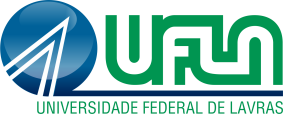 ANEXO I DA PORTARIA NORMATIVA DA REITORIA Nº 96, DE 17/3/2023.AUTORIZAÇÃO DE VIAGEM1 - DADOS DO PROPOSTO2 - DADOS DA VIAGEM3 – PASSAGEM AÉREA (Preencher somente se necessário):Trajeto de IdaTrajeto de Volta* Enviar cópia do passaporte quando viagem internacionalObs: Os horários a serem descritos aqui têm por objetivo dar ao Solicitante de Passagem as informações necessárias para realizar a cotação de preços e a consequente compra da passagem que atenda aos critérios de interesse da Administração, vedada a escolha pelo Proposto.4  - SEGURO VIAGEM (Somente para Viagens Internacionais)5 – TERMO DE COMPROMISSO______________________Assinatura do proposto _________________________________Assinatura da Chefia Imediata _________________________________________________Assinatura do Diretor da Unidade Acadêmica ou Pró-Reitor( ) Servidor    ( ) Servidor Convidado      ( ) SEPE         ( ) Colaborador EventualNome:                                                                                                              Tel.:  Data de Nasc:                                CPF:                                             Nome da Mãe:  Cargo:                                             Lotação:SIAPE:                                              E-mail: Se viagem Internacional  –  Passaporte nº                                                 Validade: Caso seja Colaborador Eventual Preencher os camposBanco:                                          Agência:                       Conta-Corrente: Caso seja SEPE: Valor Recebido de Vale Alimentação: Valor Recebido de Vale-Transporte: 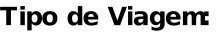 ( ) Internacional( ) Nacional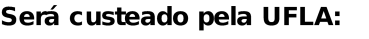 ( ) Diárias      ( ) Passagens         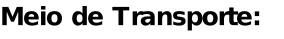 ( ) Aéreo  ( ) Veículo Oficial ( ) Veículo Próprio (observar Dec. 3184/99) ( )Outro: ( ) Aéreo  ( ) Veículo Oficial ( ) Veículo Próprio (observar Dec. 3184/99) ( )Outro: Motivo da viagem:Motivo da viagem:Relação de pertinência entre a função ou o cargo do Proposto com o objeto da viagem; relevância da prestação do serviço ou participação para as finalidades da UFLA:Relação de pertinência entre a função ou o cargo do Proposto com o objeto da viagem; relevância da prestação do serviço ou participação para as finalidades da UFLA:Data de Início da viagem:  Data de Término da viagem (chegada à cidade de origem): Data do início do trabalho, evento ou missão:                                           Hora: Data do término do trabalho, evento ou missão:                                      Hora: Data de Início da viagem:  Data de Término da viagem (chegada à cidade de origem): Data do início do trabalho, evento ou missão:                                           Hora: Data do término do trabalho, evento ou missão:                                      Hora: Origem:Destino:DataDataHorário / Período do vooHorário / Período do vooObs: Horário compatível com o início do eventoObs: Horário compatível com o início do eventoObs:Obs:Tempo Estimado de deslocamento:Tempo Estimado de deslocamento:Tempo Estimado de deslocamento:Tempo Estimado de deslocamento:Origem:Destino:DataDataHorário / PeríodoHorário / PeríodoObs: Horário compatível com o término do eventoObs: Horário compatível com o término do eventoObs:Obs:Tempo Estimado de deslocamento:Tempo Estimado de deslocamento:Tempo Estimado de deslocamento:Tempo Estimado de deslocamento:Justificativa para embarque/desembarque fora do período de 7h às 21h.Justificativa para desembarque que não cumpra 3 horas de início da missão.Justificativa para especificação de aeroporto:Dados Pessoais do Passageiro (não informar dados institucionais)End. (Brasil): CEP:                                                              Tel.:Nome de Contato para Emergência: End. (Brasil) CEP:                                                            Tel.: Eu, ____________________________, portador do CPF nº ______________, declaro conhecer as regras para concessão de diárias e passagens e comprometo-me a apresentar, em até 5(cinco) dias após o retorno da viagem, todos os documentos necessários para a prestação de contas.